博士生导师简介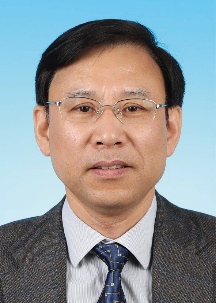 姓名姓名徐云根徐云根导师类型导师类型导师类型导师类型导师类型直博生导师直博生导师直博生导师学院/单位学院/单位药学院药学院招生学科招生学科招生学科招生学科招生学科药物化学药物化学药物化学电话电话1350515552013505155520邮箱邮箱邮箱邮箱邮箱xyg64@126.comxyg64@126.comxyg64@126.com研究方向（100字以内）（1）靶向和免疫治疗药物的设计、合成及生物活性研究（2）活性天然产物的结构优化及成药性评价研究方向（100字以内）（1）靶向和免疫治疗药物的设计、合成及生物活性研究（2）活性天然产物的结构优化及成药性评价研究方向（100字以内）（1）靶向和免疫治疗药物的设计、合成及生物活性研究（2）活性天然产物的结构优化及成药性评价研究方向（100字以内）（1）靶向和免疫治疗药物的设计、合成及生物活性研究（2）活性天然产物的结构优化及成药性评价研究方向（100字以内）（1）靶向和免疫治疗药物的设计、合成及生物活性研究（2）活性天然产物的结构优化及成药性评价研究方向（100字以内）（1）靶向和免疫治疗药物的设计、合成及生物活性研究（2）活性天然产物的结构优化及成药性评价研究方向（100字以内）（1）靶向和免疫治疗药物的设计、合成及生物活性研究（2）活性天然产物的结构优化及成药性评价研究方向（100字以内）（1）靶向和免疫治疗药物的设计、合成及生物活性研究（2）活性天然产物的结构优化及成药性评价研究方向（100字以内）（1）靶向和免疫治疗药物的设计、合成及生物活性研究（2）活性天然产物的结构优化及成药性评价研究方向（100字以内）（1）靶向和免疫治疗药物的设计、合成及生物活性研究（2）活性天然产物的结构优化及成药性评价研究方向（100字以内）（1）靶向和免疫治疗药物的设计、合成及生物活性研究（2）活性天然产物的结构优化及成药性评价研究方向（100字以内）（1）靶向和免疫治疗药物的设计、合成及生物活性研究（2）活性天然产物的结构优化及成药性评价个人简介（包括教育背景、工作经历、社会兼职、视频链接等）个人简介（包括教育背景、工作经历、社会兼职、视频链接等）个人简介（包括教育背景、工作经历、社会兼职、视频链接等）个人简介（包括教育背景、工作经历、社会兼职、视频链接等）个人简介（包括教育背景、工作经历、社会兼职、视频链接等）个人简介（包括教育背景、工作经历、社会兼职、视频链接等）个人简介（包括教育背景、工作经历、社会兼职、视频链接等）个人简介（包括教育背景、工作经历、社会兼职、视频链接等）个人简介（包括教育背景、工作经历、社会兼职、视频链接等）个人简介（包括教育背景、工作经历、社会兼职、视频链接等）个人简介（包括教育背景、工作经历、社会兼职、视频链接等）个人简介（包括教育背景、工作经历、社会兼职、视频链接等）个人简介（包括教育背景、工作经历、社会兼职、视频链接等）个人简介（包括教育背景、工作经历、社会兼职、视频链接等）二级教授，博士生导师。1987年毕业于中国药科大学化学制药专业，并于1990年和2000年分别获中国药科大学药物化学专业硕士和博士学位。1990年7月留校工作，2004年至2006年任美国ChemPacific Corp研究员。现任药物化学系主任，江苏省药物设计与成药性优化重点实验室副主任；江苏省高校“青蓝工程”中青年学术带头人。曾任中国药学会药物化学专业委员会副主任委员，现任全国卫生产业企业管理协会精准医疗分会理事，江苏省药学会药物化学专业委员会副主任委员；《中国药科大学学报》、《中国药物化学杂志》等杂志编委。导师介绍：http://yjsy.cpu.edu.cn/_t283/0f/f3/c6398a69619/page.htm二级教授，博士生导师。1987年毕业于中国药科大学化学制药专业，并于1990年和2000年分别获中国药科大学药物化学专业硕士和博士学位。1990年7月留校工作，2004年至2006年任美国ChemPacific Corp研究员。现任药物化学系主任，江苏省药物设计与成药性优化重点实验室副主任；江苏省高校“青蓝工程”中青年学术带头人。曾任中国药学会药物化学专业委员会副主任委员，现任全国卫生产业企业管理协会精准医疗分会理事，江苏省药学会药物化学专业委员会副主任委员；《中国药科大学学报》、《中国药物化学杂志》等杂志编委。导师介绍：http://yjsy.cpu.edu.cn/_t283/0f/f3/c6398a69619/page.htm二级教授，博士生导师。1987年毕业于中国药科大学化学制药专业，并于1990年和2000年分别获中国药科大学药物化学专业硕士和博士学位。1990年7月留校工作，2004年至2006年任美国ChemPacific Corp研究员。现任药物化学系主任，江苏省药物设计与成药性优化重点实验室副主任；江苏省高校“青蓝工程”中青年学术带头人。曾任中国药学会药物化学专业委员会副主任委员，现任全国卫生产业企业管理协会精准医疗分会理事，江苏省药学会药物化学专业委员会副主任委员；《中国药科大学学报》、《中国药物化学杂志》等杂志编委。导师介绍：http://yjsy.cpu.edu.cn/_t283/0f/f3/c6398a69619/page.htm二级教授，博士生导师。1987年毕业于中国药科大学化学制药专业，并于1990年和2000年分别获中国药科大学药物化学专业硕士和博士学位。1990年7月留校工作，2004年至2006年任美国ChemPacific Corp研究员。现任药物化学系主任，江苏省药物设计与成药性优化重点实验室副主任；江苏省高校“青蓝工程”中青年学术带头人。曾任中国药学会药物化学专业委员会副主任委员，现任全国卫生产业企业管理协会精准医疗分会理事，江苏省药学会药物化学专业委员会副主任委员；《中国药科大学学报》、《中国药物化学杂志》等杂志编委。导师介绍：http://yjsy.cpu.edu.cn/_t283/0f/f3/c6398a69619/page.htm二级教授，博士生导师。1987年毕业于中国药科大学化学制药专业，并于1990年和2000年分别获中国药科大学药物化学专业硕士和博士学位。1990年7月留校工作，2004年至2006年任美国ChemPacific Corp研究员。现任药物化学系主任，江苏省药物设计与成药性优化重点实验室副主任；江苏省高校“青蓝工程”中青年学术带头人。曾任中国药学会药物化学专业委员会副主任委员，现任全国卫生产业企业管理协会精准医疗分会理事，江苏省药学会药物化学专业委员会副主任委员；《中国药科大学学报》、《中国药物化学杂志》等杂志编委。导师介绍：http://yjsy.cpu.edu.cn/_t283/0f/f3/c6398a69619/page.htm二级教授，博士生导师。1987年毕业于中国药科大学化学制药专业，并于1990年和2000年分别获中国药科大学药物化学专业硕士和博士学位。1990年7月留校工作，2004年至2006年任美国ChemPacific Corp研究员。现任药物化学系主任，江苏省药物设计与成药性优化重点实验室副主任；江苏省高校“青蓝工程”中青年学术带头人。曾任中国药学会药物化学专业委员会副主任委员，现任全国卫生产业企业管理协会精准医疗分会理事，江苏省药学会药物化学专业委员会副主任委员；《中国药科大学学报》、《中国药物化学杂志》等杂志编委。导师介绍：http://yjsy.cpu.edu.cn/_t283/0f/f3/c6398a69619/page.htm二级教授，博士生导师。1987年毕业于中国药科大学化学制药专业，并于1990年和2000年分别获中国药科大学药物化学专业硕士和博士学位。1990年7月留校工作，2004年至2006年任美国ChemPacific Corp研究员。现任药物化学系主任，江苏省药物设计与成药性优化重点实验室副主任；江苏省高校“青蓝工程”中青年学术带头人。曾任中国药学会药物化学专业委员会副主任委员，现任全国卫生产业企业管理协会精准医疗分会理事，江苏省药学会药物化学专业委员会副主任委员；《中国药科大学学报》、《中国药物化学杂志》等杂志编委。导师介绍：http://yjsy.cpu.edu.cn/_t283/0f/f3/c6398a69619/page.htm二级教授，博士生导师。1987年毕业于中国药科大学化学制药专业，并于1990年和2000年分别获中国药科大学药物化学专业硕士和博士学位。1990年7月留校工作，2004年至2006年任美国ChemPacific Corp研究员。现任药物化学系主任，江苏省药物设计与成药性优化重点实验室副主任；江苏省高校“青蓝工程”中青年学术带头人。曾任中国药学会药物化学专业委员会副主任委员，现任全国卫生产业企业管理协会精准医疗分会理事，江苏省药学会药物化学专业委员会副主任委员；《中国药科大学学报》、《中国药物化学杂志》等杂志编委。导师介绍：http://yjsy.cpu.edu.cn/_t283/0f/f3/c6398a69619/page.htm二级教授，博士生导师。1987年毕业于中国药科大学化学制药专业，并于1990年和2000年分别获中国药科大学药物化学专业硕士和博士学位。1990年7月留校工作，2004年至2006年任美国ChemPacific Corp研究员。现任药物化学系主任，江苏省药物设计与成药性优化重点实验室副主任；江苏省高校“青蓝工程”中青年学术带头人。曾任中国药学会药物化学专业委员会副主任委员，现任全国卫生产业企业管理协会精准医疗分会理事，江苏省药学会药物化学专业委员会副主任委员；《中国药科大学学报》、《中国药物化学杂志》等杂志编委。导师介绍：http://yjsy.cpu.edu.cn/_t283/0f/f3/c6398a69619/page.htm二级教授，博士生导师。1987年毕业于中国药科大学化学制药专业，并于1990年和2000年分别获中国药科大学药物化学专业硕士和博士学位。1990年7月留校工作，2004年至2006年任美国ChemPacific Corp研究员。现任药物化学系主任，江苏省药物设计与成药性优化重点实验室副主任；江苏省高校“青蓝工程”中青年学术带头人。曾任中国药学会药物化学专业委员会副主任委员，现任全国卫生产业企业管理协会精准医疗分会理事，江苏省药学会药物化学专业委员会副主任委员；《中国药科大学学报》、《中国药物化学杂志》等杂志编委。导师介绍：http://yjsy.cpu.edu.cn/_t283/0f/f3/c6398a69619/page.htm二级教授，博士生导师。1987年毕业于中国药科大学化学制药专业，并于1990年和2000年分别获中国药科大学药物化学专业硕士和博士学位。1990年7月留校工作，2004年至2006年任美国ChemPacific Corp研究员。现任药物化学系主任，江苏省药物设计与成药性优化重点实验室副主任；江苏省高校“青蓝工程”中青年学术带头人。曾任中国药学会药物化学专业委员会副主任委员，现任全国卫生产业企业管理协会精准医疗分会理事，江苏省药学会药物化学专业委员会副主任委员；《中国药科大学学报》、《中国药物化学杂志》等杂志编委。导师介绍：http://yjsy.cpu.edu.cn/_t283/0f/f3/c6398a69619/page.htm二级教授，博士生导师。1987年毕业于中国药科大学化学制药专业，并于1990年和2000年分别获中国药科大学药物化学专业硕士和博士学位。1990年7月留校工作，2004年至2006年任美国ChemPacific Corp研究员。现任药物化学系主任，江苏省药物设计与成药性优化重点实验室副主任；江苏省高校“青蓝工程”中青年学术带头人。曾任中国药学会药物化学专业委员会副主任委员，现任全国卫生产业企业管理协会精准医疗分会理事，江苏省药学会药物化学专业委员会副主任委员；《中国药科大学学报》、《中国药物化学杂志》等杂志编委。导师介绍：http://yjsy.cpu.edu.cn/_t283/0f/f3/c6398a69619/page.htm二级教授，博士生导师。1987年毕业于中国药科大学化学制药专业，并于1990年和2000年分别获中国药科大学药物化学专业硕士和博士学位。1990年7月留校工作，2004年至2006年任美国ChemPacific Corp研究员。现任药物化学系主任，江苏省药物设计与成药性优化重点实验室副主任；江苏省高校“青蓝工程”中青年学术带头人。曾任中国药学会药物化学专业委员会副主任委员，现任全国卫生产业企业管理协会精准医疗分会理事，江苏省药学会药物化学专业委员会副主任委员；《中国药科大学学报》、《中国药物化学杂志》等杂志编委。导师介绍：http://yjsy.cpu.edu.cn/_t283/0f/f3/c6398a69619/page.htm二级教授，博士生导师。1987年毕业于中国药科大学化学制药专业，并于1990年和2000年分别获中国药科大学药物化学专业硕士和博士学位。1990年7月留校工作，2004年至2006年任美国ChemPacific Corp研究员。现任药物化学系主任，江苏省药物设计与成药性优化重点实验室副主任；江苏省高校“青蓝工程”中青年学术带头人。曾任中国药学会药物化学专业委员会副主任委员，现任全国卫生产业企业管理协会精准医疗分会理事，江苏省药学会药物化学专业委员会副主任委员；《中国药科大学学报》、《中国药物化学杂志》等杂志编委。导师介绍：http://yjsy.cpu.edu.cn/_t283/0f/f3/c6398a69619/page.htm主持科研项目（3个以内）主持科研项目（3个以内）主持科研项目（3个以内）主持科研项目（3个以内）主持科研项目（3个以内）主持科研项目（3个以内）主持科研项目（3个以内）主持科研项目（3个以内）主持科研项目（3个以内）主持科研项目（3个以内）主持科研项目（3个以内）主持科研项目（3个以内）主持科研项目（3个以内）主持科研项目（3个以内）编号项目名称项目名称项目类型[横向课题/纵向课题]项目类型[横向课题/纵向课题]项目类别项目类别起讫时间起讫时间总经费(万元)总经费(万元)总经费(万元)本人承担任务[主持、负责、参与]本人承担任务[主持、负责、参与]1选择性IDO2抑制剂的设计合成及抗类风湿性关节炎活性及作用机制研究选择性IDO2抑制剂的设计合成及抗类风湿性关节炎活性及作用机制研究纵向课题纵向课题国家自然科学基金国家自然科学基金2019-20222019-2022575757主持主持2PD-L1小分子靶点1类新药专利及技术转让PD-L1小分子靶点1类新药专利及技术转让横向课题横向课题企业企业2021-20302021-2030200020002000主持主持3个体化治疗药物研发个体化治疗药物研发横向课题横向课题企业企业2017-20222017-2022100010001000主持主持代表性成果（3个以内）代表性成果（3个以内）代表性成果（3个以内）代表性成果（3个以内）代表性成果（3个以内）代表性成果（3个以内）代表性成果（3个以内）代表性成果（3个以内）代表性成果（3个以内）代表性成果（3个以内）代表性成果（3个以内）代表性成果（3个以内）代表性成果（3个以内）代表性成果（3个以内）编号论文标题论文标题论文标题期刊名称期刊名称期刊名称期刊名称收录情况[SCI、EI]收录情况[SCI、EI]卷期卷期卷期作者排名1Discovery of Novel Dual Poly(ADP-ribose)polymerase and Phosphoinositide 3Kinase Inhibitors as a Promising Strategy for Cancer TherapyDiscovery of Novel Dual Poly(ADP-ribose)polymerase and Phosphoinositide 3Kinase Inhibitors as a Promising Strategy for Cancer TherapyDiscovery of Novel Dual Poly(ADP-ribose)polymerase and Phosphoinositide 3Kinase Inhibitors as a Promising Strategy for Cancer Therapy Journal of Medicinal Chemistry Journal of Medicinal Chemistry Journal of Medicinal Chemistry Journal of Medicinal ChemistrySCISCI2020,63:122-1392020,63:122-1392020,63:122-139通讯作者2Highly Specific Detection of Aβ Oligomers in Early Alzheimer’s Disease by Near-infrared Fluorescent Probe with a “V-shaped” Spatial Conformation Highly Specific Detection of Aβ Oligomers in Early Alzheimer’s Disease by Near-infrared Fluorescent Probe with a “V-shaped” Spatial Conformation Highly Specific Detection of Aβ Oligomers in Early Alzheimer’s Disease by Near-infrared Fluorescent Probe with a “V-shaped” Spatial Conformation Chemical CommunicationsChemical CommunicationsChemical CommunicationsChemical CommunicationsSCISCI2020,56:583-5862020,56:583-5862020,56:583-586通讯作者3Design, Synthesis and Biological Evaluation of Novel Benzoxaborole Derivatives as Potent PDE4 Inhibitors for Topical Treatment of Atopic DermatitisDesign, Synthesis and Biological Evaluation of Novel Benzoxaborole Derivatives as Potent PDE4 Inhibitors for Topical Treatment of Atopic DermatitisDesign, Synthesis and Biological Evaluation of Novel Benzoxaborole Derivatives as Potent PDE4 Inhibitors for Topical Treatment of Atopic DermatitisEuropean Journal of Medicinal ChemistryEuropean Journal of Medicinal ChemistryEuropean Journal of Medicinal ChemistryEuropean Journal of Medicinal ChemistrySCISCI2021,213:1131712021,213:1131712021,213:113171通讯作者其他成果及获奖（包括教材专著、专利发明、新药证书、临床批件、荣誉称号等）其他成果及获奖（包括教材专著、专利发明、新药证书、临床批件、荣誉称号等）其他成果及获奖（包括教材专著、专利发明、新药证书、临床批件、荣誉称号等）其他成果及获奖（包括教材专著、专利发明、新药证书、临床批件、荣誉称号等）其他成果及获奖（包括教材专著、专利发明、新药证书、临床批件、荣誉称号等）其他成果及获奖（包括教材专著、专利发明、新药证书、临床批件、荣誉称号等）其他成果及获奖（包括教材专著、专利发明、新药证书、临床批件、荣誉称号等）其他成果及获奖（包括教材专著、专利发明、新药证书、临床批件、荣誉称号等）其他成果及获奖（包括教材专著、专利发明、新药证书、临床批件、荣誉称号等）其他成果及获奖（包括教材专著、专利发明、新药证书、临床批件、荣誉称号等）其他成果及获奖（包括教材专著、专利发明、新药证书、临床批件、荣誉称号等）其他成果及获奖（包括教材专著、专利发明、新药证书、临床批件、荣誉称号等）其他成果及获奖（包括教材专著、专利发明、新药证书、临床批件、荣誉称号等）其他成果及获奖（包括教材专著、专利发明、新药证书、临床批件、荣誉称号等）（1）教材：《药物化学》（主编、副主编、编委）《药物设计学》（编委）《药物化学实验方法学》（编委）《药物化学实验与指导》（双语）（副主编）（2）专利发明：获得国、内外授权发明专利61件，其中有权发明专利47件；多个专利技术或产品实现转让或许可实施，产生了良好的经济效益；（3）新药证书：先后获得国家（二、三、四类）新药证书10本；（4）荣誉称号：2014年度江苏省第六届十大杰出专利发明人；2018年度江苏省教育教学与研究成果奖（研究类）一等奖（1/5）；2018年第一届全国药学专业学位研究生优秀学位论文奖（指导导师）；2011年度江苏省优秀硕士学位论文（指导导师）。（1）教材：《药物化学》（主编、副主编、编委）《药物设计学》（编委）《药物化学实验方法学》（编委）《药物化学实验与指导》（双语）（副主编）（2）专利发明：获得国、内外授权发明专利61件，其中有权发明专利47件；多个专利技术或产品实现转让或许可实施，产生了良好的经济效益；（3）新药证书：先后获得国家（二、三、四类）新药证书10本；（4）荣誉称号：2014年度江苏省第六届十大杰出专利发明人；2018年度江苏省教育教学与研究成果奖（研究类）一等奖（1/5）；2018年第一届全国药学专业学位研究生优秀学位论文奖（指导导师）；2011年度江苏省优秀硕士学位论文（指导导师）。（1）教材：《药物化学》（主编、副主编、编委）《药物设计学》（编委）《药物化学实验方法学》（编委）《药物化学实验与指导》（双语）（副主编）（2）专利发明：获得国、内外授权发明专利61件，其中有权发明专利47件；多个专利技术或产品实现转让或许可实施，产生了良好的经济效益；（3）新药证书：先后获得国家（二、三、四类）新药证书10本；（4）荣誉称号：2014年度江苏省第六届十大杰出专利发明人；2018年度江苏省教育教学与研究成果奖（研究类）一等奖（1/5）；2018年第一届全国药学专业学位研究生优秀学位论文奖（指导导师）；2011年度江苏省优秀硕士学位论文（指导导师）。（1）教材：《药物化学》（主编、副主编、编委）《药物设计学》（编委）《药物化学实验方法学》（编委）《药物化学实验与指导》（双语）（副主编）（2）专利发明：获得国、内外授权发明专利61件，其中有权发明专利47件；多个专利技术或产品实现转让或许可实施，产生了良好的经济效益；（3）新药证书：先后获得国家（二、三、四类）新药证书10本；（4）荣誉称号：2014年度江苏省第六届十大杰出专利发明人；2018年度江苏省教育教学与研究成果奖（研究类）一等奖（1/5）；2018年第一届全国药学专业学位研究生优秀学位论文奖（指导导师）；2011年度江苏省优秀硕士学位论文（指导导师）。（1）教材：《药物化学》（主编、副主编、编委）《药物设计学》（编委）《药物化学实验方法学》（编委）《药物化学实验与指导》（双语）（副主编）（2）专利发明：获得国、内外授权发明专利61件，其中有权发明专利47件；多个专利技术或产品实现转让或许可实施，产生了良好的经济效益；（3）新药证书：先后获得国家（二、三、四类）新药证书10本；（4）荣誉称号：2014年度江苏省第六届十大杰出专利发明人；2018年度江苏省教育教学与研究成果奖（研究类）一等奖（1/5）；2018年第一届全国药学专业学位研究生优秀学位论文奖（指导导师）；2011年度江苏省优秀硕士学位论文（指导导师）。（1）教材：《药物化学》（主编、副主编、编委）《药物设计学》（编委）《药物化学实验方法学》（编委）《药物化学实验与指导》（双语）（副主编）（2）专利发明：获得国、内外授权发明专利61件，其中有权发明专利47件；多个专利技术或产品实现转让或许可实施，产生了良好的经济效益；（3）新药证书：先后获得国家（二、三、四类）新药证书10本；（4）荣誉称号：2014年度江苏省第六届十大杰出专利发明人；2018年度江苏省教育教学与研究成果奖（研究类）一等奖（1/5）；2018年第一届全国药学专业学位研究生优秀学位论文奖（指导导师）；2011年度江苏省优秀硕士学位论文（指导导师）。（1）教材：《药物化学》（主编、副主编、编委）《药物设计学》（编委）《药物化学实验方法学》（编委）《药物化学实验与指导》（双语）（副主编）（2）专利发明：获得国、内外授权发明专利61件，其中有权发明专利47件；多个专利技术或产品实现转让或许可实施，产生了良好的经济效益；（3）新药证书：先后获得国家（二、三、四类）新药证书10本；（4）荣誉称号：2014年度江苏省第六届十大杰出专利发明人；2018年度江苏省教育教学与研究成果奖（研究类）一等奖（1/5）；2018年第一届全国药学专业学位研究生优秀学位论文奖（指导导师）；2011年度江苏省优秀硕士学位论文（指导导师）。（1）教材：《药物化学》（主编、副主编、编委）《药物设计学》（编委）《药物化学实验方法学》（编委）《药物化学实验与指导》（双语）（副主编）（2）专利发明：获得国、内外授权发明专利61件，其中有权发明专利47件；多个专利技术或产品实现转让或许可实施，产生了良好的经济效益；（3）新药证书：先后获得国家（二、三、四类）新药证书10本；（4）荣誉称号：2014年度江苏省第六届十大杰出专利发明人；2018年度江苏省教育教学与研究成果奖（研究类）一等奖（1/5）；2018年第一届全国药学专业学位研究生优秀学位论文奖（指导导师）；2011年度江苏省优秀硕士学位论文（指导导师）。（1）教材：《药物化学》（主编、副主编、编委）《药物设计学》（编委）《药物化学实验方法学》（编委）《药物化学实验与指导》（双语）（副主编）（2）专利发明：获得国、内外授权发明专利61件，其中有权发明专利47件；多个专利技术或产品实现转让或许可实施，产生了良好的经济效益；（3）新药证书：先后获得国家（二、三、四类）新药证书10本；（4）荣誉称号：2014年度江苏省第六届十大杰出专利发明人；2018年度江苏省教育教学与研究成果奖（研究类）一等奖（1/5）；2018年第一届全国药学专业学位研究生优秀学位论文奖（指导导师）；2011年度江苏省优秀硕士学位论文（指导导师）。（1）教材：《药物化学》（主编、副主编、编委）《药物设计学》（编委）《药物化学实验方法学》（编委）《药物化学实验与指导》（双语）（副主编）（2）专利发明：获得国、内外授权发明专利61件，其中有权发明专利47件；多个专利技术或产品实现转让或许可实施，产生了良好的经济效益；（3）新药证书：先后获得国家（二、三、四类）新药证书10本；（4）荣誉称号：2014年度江苏省第六届十大杰出专利发明人；2018年度江苏省教育教学与研究成果奖（研究类）一等奖（1/5）；2018年第一届全国药学专业学位研究生优秀学位论文奖（指导导师）；2011年度江苏省优秀硕士学位论文（指导导师）。（1）教材：《药物化学》（主编、副主编、编委）《药物设计学》（编委）《药物化学实验方法学》（编委）《药物化学实验与指导》（双语）（副主编）（2）专利发明：获得国、内外授权发明专利61件，其中有权发明专利47件；多个专利技术或产品实现转让或许可实施，产生了良好的经济效益；（3）新药证书：先后获得国家（二、三、四类）新药证书10本；（4）荣誉称号：2014年度江苏省第六届十大杰出专利发明人；2018年度江苏省教育教学与研究成果奖（研究类）一等奖（1/5）；2018年第一届全国药学专业学位研究生优秀学位论文奖（指导导师）；2011年度江苏省优秀硕士学位论文（指导导师）。（1）教材：《药物化学》（主编、副主编、编委）《药物设计学》（编委）《药物化学实验方法学》（编委）《药物化学实验与指导》（双语）（副主编）（2）专利发明：获得国、内外授权发明专利61件，其中有权发明专利47件；多个专利技术或产品实现转让或许可实施，产生了良好的经济效益；（3）新药证书：先后获得国家（二、三、四类）新药证书10本；（4）荣誉称号：2014年度江苏省第六届十大杰出专利发明人；2018年度江苏省教育教学与研究成果奖（研究类）一等奖（1/5）；2018年第一届全国药学专业学位研究生优秀学位论文奖（指导导师）；2011年度江苏省优秀硕士学位论文（指导导师）。（1）教材：《药物化学》（主编、副主编、编委）《药物设计学》（编委）《药物化学实验方法学》（编委）《药物化学实验与指导》（双语）（副主编）（2）专利发明：获得国、内外授权发明专利61件，其中有权发明专利47件；多个专利技术或产品实现转让或许可实施，产生了良好的经济效益；（3）新药证书：先后获得国家（二、三、四类）新药证书10本；（4）荣誉称号：2014年度江苏省第六届十大杰出专利发明人；2018年度江苏省教育教学与研究成果奖（研究类）一等奖（1/5）；2018年第一届全国药学专业学位研究生优秀学位论文奖（指导导师）；2011年度江苏省优秀硕士学位论文（指导导师）。（1）教材：《药物化学》（主编、副主编、编委）《药物设计学》（编委）《药物化学实验方法学》（编委）《药物化学实验与指导》（双语）（副主编）（2）专利发明：获得国、内外授权发明专利61件，其中有权发明专利47件；多个专利技术或产品实现转让或许可实施，产生了良好的经济效益；（3）新药证书：先后获得国家（二、三、四类）新药证书10本；（4）荣誉称号：2014年度江苏省第六届十大杰出专利发明人；2018年度江苏省教育教学与研究成果奖（研究类）一等奖（1/5）；2018年第一届全国药学专业学位研究生优秀学位论文奖（指导导师）；2011年度江苏省优秀硕士学位论文（指导导师）。